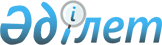 О проведении расчета за оказанные ритуальные услуги по захоронению с воинскими почестями и установлению надгробий на могилах умерших лиц, удостоенных звания Герой Советского Союза, "Халык Кахарманы", Герой Социалистического Труда, награжденных орденом Славы трех степеней и орденом "Отан" из числа участников и инвалидов войны
					
			Утративший силу
			
			
		
					Решение XI сессии Карагандинского областного Маслихата от 17 марта 2005 года N 172. Зарегистрировано Департаментом юстиции Карагандинской области 31 марта 2005 года за N 1752. Утратило силу решением Карагандинского областного маслихата от 23 сентября 2021 года № 109
      Сноска. Утратило силу решением Карагандинского областного маслихата от 23.09.2021 № 109 (вводится в действие по истечении десяти календарных дней после дня его первого официального опубликования).
      Во исполнение статьи 13 Закона Республики Казахстан от 28 апреля 1995 года N 2247 "О льготах и социальной защите участников, инвалидов Великой Отечественной войны и лиц, приравненных к ним" и в соответствии с Законом Республики Казахстан от 23 января 2001 года N 148 "О местном государственном управлении в Республике Казахстан" областной Маслихат РЕШИЛ: 
      1. Определить размер выплаты за оказанные ритуальные услуги по захоронению с воинскими почестями и установлению надгробий на могилах умерших лиц, удостоенных звания Герой Советского Союза, "Халык Кахарманы", Герой Социалистического Труда, награжденных орденом Славы трех степеней и орденом "Отан" из числа участников и инвалидов войны по сумме фактических затрат, но не более 45 месячных расчетных показателей. 
      2. Департаменту координации занятости и социальных программ (Буркеева С.М.): 
      1) осуществлять прием заявлений от лиц, обратившихся по вопросу оказания ритуальных услуг по захоронению с воинскими почестями и установлению надгробий на могилах вышеназванной категории граждан, через районные и городские отделы занятости и социальных программ по месту жительства умершего и следующих документов: 
      свидетельства о смерти; 
      документа, подтверждающего статус умершего. 
      2) разрешить вопросы, связанные с заключением договоров на оказание ритуальных услуг по захоронению с воинскими почестями и установлению надгробий на могилах вышеназванной категории граждан и проведением расчетов. 
      3. Местным исполнительным органам городов и районов довести данное решение до сведения всех заинтересованных служб и обеспечить выплату за оказанные ритуальные услуги по захоронению с воинскими почестями и установлению надгробий на могилах вышеназванной категории граждан за счет средств местных бюджетов. 
      4. Контроль за исполнением данного решения возложить на постоянную комиссию по социально-культурному развитию и социальной защите населения (Адекенов С.М.). 
      5. Настоящее решение вводится в действие с 1 января 2005 года. 
					© 2012. РГП на ПХВ «Институт законодательства и правовой информации Республики Казахстан» Министерства юстиции Республики Казахстан
				
Председатель сессии  
Секретарь областного Маслихата  